EMPRESA PÚBLICA METROPOLITANA DE MOVILIDAD Y OBRAS PÚBLICASEMPRESA PÚBLICA METROPOLITANA DE MOVILIDAD Y OBRAS PÚBLICASEMPRESA PÚBLICA METROPOLITANA DE MOVILIDAD Y OBRAS PÚBLICASEMPRESA PÚBLICA METROPOLITANA DE MOVILIDAD Y OBRAS PÚBLICASEMPRESA PÚBLICA METROPOLITANA DE MOVILIDAD Y OBRAS PÚBLICASEMPRESA PÚBLICA METROPOLITANA DE MOVILIDAD Y OBRAS PÚBLICASEMPRESA PÚBLICA METROPOLITANA DE MOVILIDAD Y OBRAS PÚBLICASEMPRESA PÚBLICA METROPOLITANA DE MOVILIDAD Y OBRAS PÚBLICASEMPRESA PÚBLICA METROPOLITANA DE MOVILIDAD Y OBRAS PÚBLICASEMPRESA PÚBLICA METROPOLITANA DE MOVILIDAD Y OBRAS PÚBLICASEMPRESA PÚBLICA METROPOLITANA DE MOVILIDAD Y OBRAS PÚBLICASEMPRESA PÚBLICA METROPOLITANA DE MOVILIDAD Y OBRAS PÚBLICASEMPRESA PÚBLICA METROPOLITANA DE MOVILIDAD Y OBRAS PÚBLICASEMPRESA PÚBLICA METROPOLITANA DE MOVILIDAD Y OBRAS PÚBLICASEMPRESA PÚBLICA METROPOLITANA DE MOVILIDAD Y OBRAS PÚBLICASEMPRESA PÚBLICA METROPOLITANA DE MOVILIDAD Y OBRAS PÚBLICASEMPRESA PÚBLICA METROPOLITANA DE MOVILIDAD Y OBRAS PÚBLICASEMPRESA PÚBLICA METROPOLITANA DE MOVILIDAD Y OBRAS PÚBLICAS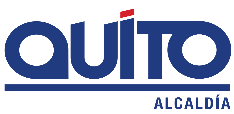                                   FICHA TÉCNICA N° 10                                  FICHA TÉCNICA N° 10                                  FICHA TÉCNICA N° 10                                  FICHA TÉCNICA N° 10                                  FICHA TÉCNICA N° 10                                  FICHA TÉCNICA N° 10                                  FICHA TÉCNICA N° 10                                  FICHA TÉCNICA N° 10                                  FICHA TÉCNICA N° 10                                  FICHA TÉCNICA N° 10                                  FICHA TÉCNICA N° 10                                  FICHA TÉCNICA N° 10                                  FICHA TÉCNICA N° 10                                  FICHA TÉCNICA N° 10                                  FICHA TÉCNICA N° 10                                  FICHA TÉCNICA N° 10PROYECTO :PROYECTO :CONSTRUCCIÓN DE LA AVENIDA ILALÓCONSTRUCCIÓN DE LA AVENIDA ILALÓCONSTRUCCIÓN DE LA AVENIDA ILALÓCONSTRUCCIÓN DE LA AVENIDA ILALÓCONSTRUCCIÓN DE LA AVENIDA ILALÓCONSTRUCCIÓN DE LA AVENIDA ILALÓCONSTRUCCIÓN DE LA AVENIDA ILALÓCONSTRUCCIÓN DE LA AVENIDA ILALÓCONSTRUCCIÓN DE LA AVENIDA ILALÓOBJETIVO :MEJORAR LAS CONDICIONES DE LA CAPA DE RODADURA  DE LA AV. ILALÓ EN EL TRAMO COMPRENDIDO ENTRE EL TINGO Y LA MERCED, A TRAVÉS DE UNA REHABILITACIÓN VIAL INTEGRAL.MEJORAR LAS CONDICIONES DE LA CAPA DE RODADURA  DE LA AV. ILALÓ EN EL TRAMO COMPRENDIDO ENTRE EL TINGO Y LA MERCED, A TRAVÉS DE UNA REHABILITACIÓN VIAL INTEGRAL.MEJORAR LAS CONDICIONES DE LA CAPA DE RODADURA  DE LA AV. ILALÓ EN EL TRAMO COMPRENDIDO ENTRE EL TINGO Y LA MERCED, A TRAVÉS DE UNA REHABILITACIÓN VIAL INTEGRAL.MEJORAR LAS CONDICIONES DE LA CAPA DE RODADURA  DE LA AV. ILALÓ EN EL TRAMO COMPRENDIDO ENTRE EL TINGO Y LA MERCED, A TRAVÉS DE UNA REHABILITACIÓN VIAL INTEGRAL.MEJORAR LAS CONDICIONES DE LA CAPA DE RODADURA  DE LA AV. ILALÓ EN EL TRAMO COMPRENDIDO ENTRE EL TINGO Y LA MERCED, A TRAVÉS DE UNA REHABILITACIÓN VIAL INTEGRAL.COSTO DEL PROYECTO ($)2’788.572,09 (Con IVA)2’788.572,09 (Con IVA)2’788.572,09 (Con IVA)2’788.572,09 (Con IVA)OBJETIVO :MEJORAR LAS CONDICIONES DE LA CAPA DE RODADURA  DE LA AV. ILALÓ EN EL TRAMO COMPRENDIDO ENTRE EL TINGO Y LA MERCED, A TRAVÉS DE UNA REHABILITACIÓN VIAL INTEGRAL.MEJORAR LAS CONDICIONES DE LA CAPA DE RODADURA  DE LA AV. ILALÓ EN EL TRAMO COMPRENDIDO ENTRE EL TINGO Y LA MERCED, A TRAVÉS DE UNA REHABILITACIÓN VIAL INTEGRAL.MEJORAR LAS CONDICIONES DE LA CAPA DE RODADURA  DE LA AV. ILALÓ EN EL TRAMO COMPRENDIDO ENTRE EL TINGO Y LA MERCED, A TRAVÉS DE UNA REHABILITACIÓN VIAL INTEGRAL.MEJORAR LAS CONDICIONES DE LA CAPA DE RODADURA  DE LA AV. ILALÓ EN EL TRAMO COMPRENDIDO ENTRE EL TINGO Y LA MERCED, A TRAVÉS DE UNA REHABILITACIÓN VIAL INTEGRAL.MEJORAR LAS CONDICIONES DE LA CAPA DE RODADURA  DE LA AV. ILALÓ EN EL TRAMO COMPRENDIDO ENTRE EL TINGO Y LA MERCED, A TRAVÉS DE UNA REHABILITACIÓN VIAL INTEGRAL.ESTUDIOS :EJECUTADOEJECUTADOEJECUTADOEJECUTADO1. INFORMACION BASICA DEL SITIO1. INFORMACION BASICA DEL SITIO1. INFORMACION BASICA DEL SITIO1. INFORMACION BASICA DEL SITIO1. INFORMACION BASICA DEL SITIO1. INFORMACION BASICA DEL SITIO1. INFORMACION BASICA DEL SITIO1. INFORMACION BASICA DEL SITIO1. INFORMACION BASICA DEL SITIO1. INFORMACION BASICA DEL SITIO1. INFORMACION BASICA DEL SITIOUBICACIÓN UBICACIÓN UBICACIÓN UBICACIÓN UBICACIÓN UBICACIÓN UBICACIÓN UBICACIÓN UBICACIÓN UBICACIÓN UBICACIÓN 1.1 ADMINISTRACIÓN ZONAL :1.1 ADMINISTRACIÓN ZONAL :1.1 ADMINISTRACIÓN ZONAL :LOS CHILLOSLOS CHILLOSLOS CHILLOSLOS CHILLOSLOS CHILLOSLOS CHILLOSLOS CHILLOSLOS CHILLOS1.2 PARROQUIA :1.2 PARROQUIA :1.2 PARROQUIA :ALANGASÍ / LA MERCEDALANGASÍ / LA MERCEDALANGASÍ / LA MERCEDALANGASÍ / LA MERCEDALANGASÍ / LA MERCEDALANGASÍ / LA MERCEDALANGASÍ / LA MERCEDALANGASÍ / LA MERCED1.3 BARRIO O SECTOR :1.3 BARRIO O SECTOR :1.3 BARRIO O SECTOR :4 DE OCTUBRE / SAN JUAN LOMA / Y OTROS4 DE OCTUBRE / SAN JUAN LOMA / Y OTROS4 DE OCTUBRE / SAN JUAN LOMA / Y OTROS4 DE OCTUBRE / SAN JUAN LOMA / Y OTROS4 DE OCTUBRE / SAN JUAN LOMA / Y OTROS4 DE OCTUBRE / SAN JUAN LOMA / Y OTROS4 DE OCTUBRE / SAN JUAN LOMA / Y OTROS4 DE OCTUBRE / SAN JUAN LOMA / Y OTROS1.4 NOMBRE CALLE:1.4 NOMBRE CALLE:1.4 NOMBRE CALLE:AVENIDA ILALÓ AVENIDA ILALÓ AVENIDA ILALÓ AVENIDA ILALÓ AVENIDA ILALÓ AVENIDA ILALÓ AVENIDA ILALÓ AVENIDA ILALÓ 1.5 DESDE:1.5 DESDE:1.5 DESDE:CALLE 2 DE AGOSTO (EL TINGO) CALLE 2 DE AGOSTO (EL TINGO) CALLE 2 DE AGOSTO (EL TINGO) CALLE 2 DE AGOSTO (EL TINGO) CALLE 2 DE AGOSTO (EL TINGO) CALLE 2 DE AGOSTO (EL TINGO) CALLE 2 DE AGOSTO (EL TINGO) CALLE 2 DE AGOSTO (EL TINGO) 1.6 HASTA:1.6 HASTA:1.6 HASTA:CALLE TERMAS (LA MERCED)CALLE TERMAS (LA MERCED)CALLE TERMAS (LA MERCED)CALLE TERMAS (LA MERCED)CALLE TERMAS (LA MERCED)CALLE TERMAS (LA MERCED)CALLE TERMAS (LA MERCED)CALLE TERMAS (LA MERCED)2. DATOS GENERALES2. DATOS GENERALES2. DATOS GENERALES2. DATOS GENERALESPLANO DE UBICACIÓNPLANO DE UBICACIÓNPLANO DE UBICACIÓNPLANO DE UBICACIÓNPLANO DE UBICACIÓNPLANO DE UBICACIÓNPLANO DE UBICACIÓN2.1 PORCENTAJE DE CONSOLIDACIÓN :2.1 PORCENTAJE DE CONSOLIDACIÓN :2.1 PORCENTAJE DE CONSOLIDACIÓN :ALTA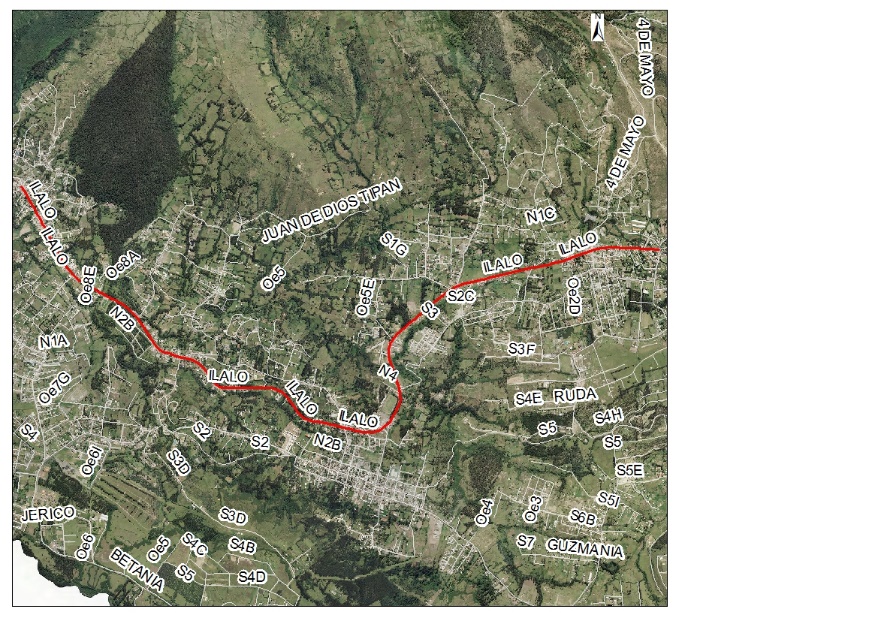 2.2 DENSIDAD POBLACIONAL (Hab/ha):2.2 DENSIDAD POBLACIONAL (Hab/ha):2.2 DENSIDAD POBLACIONAL (Hab/ha):˂ 502.3 AFECTACIONES :2.3 AFECTACIONES :2.3 AFECTACIONES :NO2.4 TRAZADO VIAL (APROBADO) :2.4 TRAZADO VIAL (APROBADO) :2.4 TRAZADO VIAL (APROBADO) :SI3.SERVICIOS BÁSICOS3.SERVICIOS BÁSICOS3.SERVICIOS BÁSICOS3.SERVICIOS BÁSICOS3.1 ALCANTARILLADO :3.1 ALCANTARILLADO :3.1 ALCANTARILLADO :SI3.2 AGUA POTABLE :3.2 AGUA POTABLE :3.2 AGUA POTABLE :SI3.3 RED ELÉCTRICA :3.3 RED ELÉCTRICA :3.3 RED ELÉCTRICA :SI3.4 ÍNDICE DE NECESIDADES BÁSICAS INSATISFECHAS:3.4 ÍNDICE DE NECESIDADES BÁSICAS INSATISFECHAS:3.4 ÍNDICE DE NECESIDADES BÁSICAS INSATISFECHAS:26 - 754. TRANSPORTE4. TRANSPORTE4. TRANSPORTE4. TRANSPORTE4.1 TRANSPORTE PÚBLICO :4.1 TRANSPORTE PÚBLICO :4.1 TRANSPORTE PÚBLICO :SI4.2 TRANSPORTE PRIVADO :4.2 TRANSPORTE PRIVADO :4.2 TRANSPORTE PRIVADO :SI4.3 TRANSPORTE PESADO :4.3 TRANSPORTE PESADO :4.3 TRANSPORTE PESADO :SI5. ASPECTOS FÍSICOS5. ASPECTOS FÍSICOS5. ASPECTOS FÍSICOS5. ASPECTOS FÍSICOS5.1 LONGITUD VÍA (m) :5.1 LONGITUD VÍA (m) :5.1 LONGITUD VÍA (m) :6.676,005.2 ANCHO VÍA (m) : 5.2 ANCHO VÍA (m) : 5.2 ANCHO VÍA (m) : 95.3 CAPA DE RODADURA :5.3 CAPA DE RODADURA :5.3 CAPA DE RODADURA :ASFALTO5.4 ESTADO DE VÍA :5.4 ESTADO DE VÍA :5.4 ESTADO DE VÍA :MALO6. DETALLE GENERAL DEL PROYECTO6. DETALLE GENERAL DEL PROYECTO6. DETALLE GENERAL DEL PROYECTO6. DETALLE GENERAL DEL PROYECTO6. DETALLE GENERAL DEL PROYECTO6. DETALLE GENERAL DEL PROYECTO6. DETALLE GENERAL DEL PROYECTO6. DETALLE GENERAL DEL PROYECTO6. DETALLE GENERAL DEL PROYECTO6. DETALLE GENERAL DEL PROYECTO6. DETALLE GENERAL DEL PROYECTOEl proyecto se ejecutará con estudios realizados por administración directa de la EPMMOP. El tramo a ejecutarse es entre El Tingo y la calle Las Termas de La Merced, que actualmente se trata de una vía con carpeta asfáltica en mal estado, por lo que se realizará una rehabilitación vial integral en una longitud de 6.676 metros aprox. Previo a la ejecución de esta obra, se han realizado los siguientes estudios: Levantamiento topográfico, Estudio de suelos, Evaluación de pavimento, Diseño geométrico, Diseño de pavimentos, señalización vial. Además, se han realizado las respectivas coordinaciones con las entidades que proveen servicios públicos, por lo que una vez, que se concluyan los trabajos de agua potable y alcantarillado, se iniciarán los trabajos de rehabilitación vial.El proyecto se ejecutará con estudios realizados por administración directa de la EPMMOP. El tramo a ejecutarse es entre El Tingo y la calle Las Termas de La Merced, que actualmente se trata de una vía con carpeta asfáltica en mal estado, por lo que se realizará una rehabilitación vial integral en una longitud de 6.676 metros aprox. Previo a la ejecución de esta obra, se han realizado los siguientes estudios: Levantamiento topográfico, Estudio de suelos, Evaluación de pavimento, Diseño geométrico, Diseño de pavimentos, señalización vial. Además, se han realizado las respectivas coordinaciones con las entidades que proveen servicios públicos, por lo que una vez, que se concluyan los trabajos de agua potable y alcantarillado, se iniciarán los trabajos de rehabilitación vial.El proyecto se ejecutará con estudios realizados por administración directa de la EPMMOP. El tramo a ejecutarse es entre El Tingo y la calle Las Termas de La Merced, que actualmente se trata de una vía con carpeta asfáltica en mal estado, por lo que se realizará una rehabilitación vial integral en una longitud de 6.676 metros aprox. Previo a la ejecución de esta obra, se han realizado los siguientes estudios: Levantamiento topográfico, Estudio de suelos, Evaluación de pavimento, Diseño geométrico, Diseño de pavimentos, señalización vial. Además, se han realizado las respectivas coordinaciones con las entidades que proveen servicios públicos, por lo que una vez, que se concluyan los trabajos de agua potable y alcantarillado, se iniciarán los trabajos de rehabilitación vial.El proyecto se ejecutará con estudios realizados por administración directa de la EPMMOP. El tramo a ejecutarse es entre El Tingo y la calle Las Termas de La Merced, que actualmente se trata de una vía con carpeta asfáltica en mal estado, por lo que se realizará una rehabilitación vial integral en una longitud de 6.676 metros aprox. Previo a la ejecución de esta obra, se han realizado los siguientes estudios: Levantamiento topográfico, Estudio de suelos, Evaluación de pavimento, Diseño geométrico, Diseño de pavimentos, señalización vial. Además, se han realizado las respectivas coordinaciones con las entidades que proveen servicios públicos, por lo que una vez, que se concluyan los trabajos de agua potable y alcantarillado, se iniciarán los trabajos de rehabilitación vial.El proyecto se ejecutará con estudios realizados por administración directa de la EPMMOP. El tramo a ejecutarse es entre El Tingo y la calle Las Termas de La Merced, que actualmente se trata de una vía con carpeta asfáltica en mal estado, por lo que se realizará una rehabilitación vial integral en una longitud de 6.676 metros aprox. Previo a la ejecución de esta obra, se han realizado los siguientes estudios: Levantamiento topográfico, Estudio de suelos, Evaluación de pavimento, Diseño geométrico, Diseño de pavimentos, señalización vial. Además, se han realizado las respectivas coordinaciones con las entidades que proveen servicios públicos, por lo que una vez, que se concluyan los trabajos de agua potable y alcantarillado, se iniciarán los trabajos de rehabilitación vial.El proyecto se ejecutará con estudios realizados por administración directa de la EPMMOP. El tramo a ejecutarse es entre El Tingo y la calle Las Termas de La Merced, que actualmente se trata de una vía con carpeta asfáltica en mal estado, por lo que se realizará una rehabilitación vial integral en una longitud de 6.676 metros aprox. Previo a la ejecución de esta obra, se han realizado los siguientes estudios: Levantamiento topográfico, Estudio de suelos, Evaluación de pavimento, Diseño geométrico, Diseño de pavimentos, señalización vial. Además, se han realizado las respectivas coordinaciones con las entidades que proveen servicios públicos, por lo que una vez, que se concluyan los trabajos de agua potable y alcantarillado, se iniciarán los trabajos de rehabilitación vial.El proyecto se ejecutará con estudios realizados por administración directa de la EPMMOP. El tramo a ejecutarse es entre El Tingo y la calle Las Termas de La Merced, que actualmente se trata de una vía con carpeta asfáltica en mal estado, por lo que se realizará una rehabilitación vial integral en una longitud de 6.676 metros aprox. Previo a la ejecución de esta obra, se han realizado los siguientes estudios: Levantamiento topográfico, Estudio de suelos, Evaluación de pavimento, Diseño geométrico, Diseño de pavimentos, señalización vial. Además, se han realizado las respectivas coordinaciones con las entidades que proveen servicios públicos, por lo que una vez, que se concluyan los trabajos de agua potable y alcantarillado, se iniciarán los trabajos de rehabilitación vial.El proyecto se ejecutará con estudios realizados por administración directa de la EPMMOP. El tramo a ejecutarse es entre El Tingo y la calle Las Termas de La Merced, que actualmente se trata de una vía con carpeta asfáltica en mal estado, por lo que se realizará una rehabilitación vial integral en una longitud de 6.676 metros aprox. Previo a la ejecución de esta obra, se han realizado los siguientes estudios: Levantamiento topográfico, Estudio de suelos, Evaluación de pavimento, Diseño geométrico, Diseño de pavimentos, señalización vial. Además, se han realizado las respectivas coordinaciones con las entidades que proveen servicios públicos, por lo que una vez, que se concluyan los trabajos de agua potable y alcantarillado, se iniciarán los trabajos de rehabilitación vial.El proyecto se ejecutará con estudios realizados por administración directa de la EPMMOP. El tramo a ejecutarse es entre El Tingo y la calle Las Termas de La Merced, que actualmente se trata de una vía con carpeta asfáltica en mal estado, por lo que se realizará una rehabilitación vial integral en una longitud de 6.676 metros aprox. Previo a la ejecución de esta obra, se han realizado los siguientes estudios: Levantamiento topográfico, Estudio de suelos, Evaluación de pavimento, Diseño geométrico, Diseño de pavimentos, señalización vial. Además, se han realizado las respectivas coordinaciones con las entidades que proveen servicios públicos, por lo que una vez, que se concluyan los trabajos de agua potable y alcantarillado, se iniciarán los trabajos de rehabilitación vial.El proyecto se ejecutará con estudios realizados por administración directa de la EPMMOP. El tramo a ejecutarse es entre El Tingo y la calle Las Termas de La Merced, que actualmente se trata de una vía con carpeta asfáltica en mal estado, por lo que se realizará una rehabilitación vial integral en una longitud de 6.676 metros aprox. Previo a la ejecución de esta obra, se han realizado los siguientes estudios: Levantamiento topográfico, Estudio de suelos, Evaluación de pavimento, Diseño geométrico, Diseño de pavimentos, señalización vial. Además, se han realizado las respectivas coordinaciones con las entidades que proveen servicios públicos, por lo que una vez, que se concluyan los trabajos de agua potable y alcantarillado, se iniciarán los trabajos de rehabilitación vial.El proyecto se ejecutará con estudios realizados por administración directa de la EPMMOP. El tramo a ejecutarse es entre El Tingo y la calle Las Termas de La Merced, que actualmente se trata de una vía con carpeta asfáltica en mal estado, por lo que se realizará una rehabilitación vial integral en una longitud de 6.676 metros aprox. Previo a la ejecución de esta obra, se han realizado los siguientes estudios: Levantamiento topográfico, Estudio de suelos, Evaluación de pavimento, Diseño geométrico, Diseño de pavimentos, señalización vial. Además, se han realizado las respectivas coordinaciones con las entidades que proveen servicios públicos, por lo que una vez, que se concluyan los trabajos de agua potable y alcantarillado, se iniciarán los trabajos de rehabilitación vial.